COM 100 40145Diagram Your Communication Individual Assignment 1Elements of Communication People: Lashay and KeithMessage- Communication regarding what should be for dinnerNoise- Others talking and Xbox game Context- Living roomEffect- the exchange was effective and leads to a decision on dinner.Verbal Communication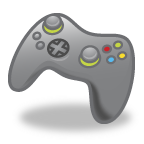 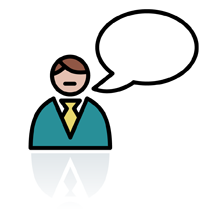 